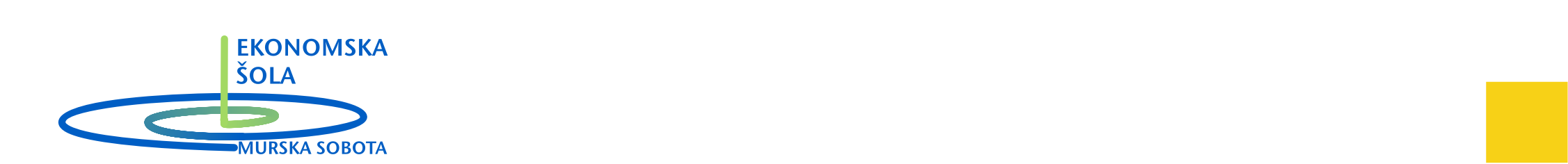 Ekonomska šola Murska SobotaSrednja šola in gimnazijaNoršinska ulica 13Murska SobotaObvezne izbirne vsebine in interesne dejavnosti po prosti izbiri v šoliObvezne izbirne vsebine in interesne dejavnosti po prosti izbiri v šoliIzvajalec:Ekonomska šola Murska SobotaSrednja šola in gimnazijaNoršinska ulica 139000 Murska SobotaIzvajalec:Ekonomska šola Murska SobotaSrednja šola in gimnazijaNoršinska ulica 139000 Murska SobotaPotrdiloPotrjujem, da se je dijak-inja ________________________________ iz ____oddelkav šolskem letu 2022/23 udeležil/a________________________________________                                                                                                       (vpišite program, vsebino,….)Dejavnosti so bile izvedene: ____________________________________________                                                                                                        (vpišite datum oziroma termin)Število opravljenih ur: ______________Mentor: ______________________________      M.P.          ________________________                                                                                                                                                                                    (podpis)Kraj in datum:________________________PotrdiloPotrjujem, da se je dijak-inja ________________________________ iz ____oddelkav šolskem letu 2022/23 udeležil/a________________________________________                                                                                                       (vpišite program, vsebino,….)Dejavnosti so bile izvedene: ____________________________________________                                                                                                        (vpišite datum oziroma termin)Število opravljenih ur: ______________Mentor: ______________________________      M.P.          ________________________                                                                                                                                                                                    (podpis)Kraj in datum:________________________Ekonomska šola Murska SobotaSrednja šola in gimnazijaNoršinska ulica 13Murska SobotaObvezne izbirne vsebine in interesne dejavnosti po prosti izbiri v šoli (skupina dijakov)Obvezne izbirne vsebine in interesne dejavnosti po prosti izbiri v šoli (skupina dijakov)Izvajalec:Ekonomska šola Murska SobotaSrednja šola in gimnazijaNoršinska ulica 139000 Murska SobotaIzvajalec:Ekonomska šola Murska SobotaSrednja šola in gimnazijaNoršinska ulica 139000 Murska SobotaPotrdiloPotrjujem, da so se naslednji  dijaki:________________________________  ________________________________ ________________________________  ________________________________ ________________________________  ________________________________ ________________________________  ________________________________ ________________________________  ________________________________ ________________________________  ________________________________ ________________________________  ________________________________ iz ____oddelkav šolskem letu 2022/23 udeležili _________________________________________                                                                                                       (vpišite program, vsebino,….)Dejavnosti so bile izvedene: ____________________________________________                                                                                                        (vpišite datum oziroma termin)Število opravljenih ur: ______________            Mentor:             ______________________________      M.P.          ________________________                                                                                                                                                                                    (podpis)Kraj in datum:________________________PotrdiloPotrjujem, da so se naslednji  dijaki:________________________________  ________________________________ ________________________________  ________________________________ ________________________________  ________________________________ ________________________________  ________________________________ ________________________________  ________________________________ ________________________________  ________________________________ ________________________________  ________________________________ iz ____oddelkav šolskem letu 2022/23 udeležili _________________________________________                                                                                                       (vpišite program, vsebino,….)Dejavnosti so bile izvedene: ____________________________________________                                                                                                        (vpišite datum oziroma termin)Število opravljenih ur: ______________            Mentor:             ______________________________      M.P.          ________________________                                                                                                                                                                                    (podpis)Kraj in datum:________________________